10th Cord Requirements 
LIGHT BLUE CORD: GRADUADO
All curriculum from Fundamentals through Level 3

MOVIMENTAÇÃO	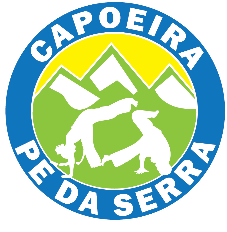 GingaCocorinaEsquiva FrontalEsquiva Lateral	QuebradaEsquiva de FuramentoEsquiva da GingaRolé	Giro ArmadaGiro CompassoUse Escapa to dodge Armada, Compasso, and QueixadaDemonstrate a counter to Vingativa and Banda TrançadaDemonstrate two different entradas to VingativaDemonstrate 4 banguela style movements and/or sequences that illustrate the characteristics of Intention, Engagement, Malícia, Circular movement.Explain the role of the chama in Angola-style capoeira and can initiate and respond to the two most common chamadas.Play games that demonstrate an understanding of and the skills to perform the stylistic differences between Contemporary, Banguela, and Angola-style capoeira. For example, an informed outside observer could identify the style of game being played without hearing the berimbau rhythm.
GOLPES*BençãoMeia lua de FrenteMarteloQueixadaArmadaMeia Lua de CompassoMartelo RodadoMeia lua SoltaParafusoChapaEspora/EsporãoChapeu de CouroArmada Pulada	PisãoChibata PresaChibata SoltaEscorpiãoPonteiraChapa GiratoriaCabeçadaCotoveladaJoelhadaDemonstrate the bolded moves as counters to attacks. The candidate is expected to direct the “set up.” 
QUEDASBanda de FrenteVingativaRasteiraBanda TrançadaTesoura de CostaPaulistaRasteira de mãoTesoura de frente	Rasteira encaixadaBanda de costaBoca de calçaBanda de frente presa/TroncoCalcaneiraArrastãoAgarrãoDemonstrate a counter to Tesoura de FrenteDemonstrate a counter to ArrastãoDemonstrate a counter to AgarrãoACROBACÍASAuBananeiraQueda de RinsPonteAu RoléPião de MãoMeia Lua EncaixadaMacaco	Rosca de MãoAmazonas	Au Sem MãoAu TrocadoVolta por cimaAu de frenteAu encaixadaMacaco em péAu de costaAu de cabeçaCaniveteS-dobradoMacaco de soloUse bananeira, au rolé, queda de rins and ponte in a sequenceUse amazonas, macaco, and meia lua encaixada in a sequenceMÚSICAPalma de Bimba /Palma TerreiraAtabaqueMaculelê DrumSamba DrumPandeiroSamba PandeiroBerimbau:  São Bento Grade de Angola, Banguela, Angola, Regional de Bimba, Iuna, Santa Maria, Samba, CavalariaSing a solo with Angola, Banguela, and São Bento Grande de AngolaSing a LadainhaLead the Bateria from the BerimbauStarting and stopping the musicLowering the vergaTapping outCorrecting rhythmsCULTURAPrepare a Workshop lesson-planPORTUGUESECountingColorsBody PartsGreetingsPronounsDirectionsAdjectivesMusic TermsUseful PhrasesAR VerbsER VerbsIR VerbsEstar/SerIrregular VerbsOne-Word FuturePossessive PronounsContractions